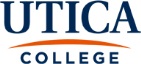 Core Courses (17 Credit Hours) Core Courses (17 Credit Hours) D1       D2D1       D2D1      D2D1      D2D1      D2D1      D2D1    D2D1    D2D1      D2D1      D2D1       D2D1       D2REQUIRED CORE COURSES 17 Credit Hours – 6 CoursesAll students must take the core courses. Listed to left in typical sequenceREQUIRED CORE COURSES 17 Credit Hours – 6 CoursesAll students must take the core courses. Listed to left in typical sequenceNUR 603 Quality Improvement & Safety in Health CareNUR 603 Quality Improvement & Safety in Health CareD1XNUR 588 Organizational Leadership & Role DevelopmentNUR 588 Organizational Leadership & Role DevelopmentD2XNUR 608 Epidemiology & Population HealthNUR 608 Epidemiology & Population HealthD1XNUR 609  	Nursing Research and Evidence Based PracticeNUR 609  	Nursing Research and Evidence Based PracticeD3XNUR 614 Statistical Analysis & Scholarly InquiryNUR 614 Statistical Analysis & Scholarly InquiryD1XNUR 613 Health Policy & AdvocacyNUR 613 Health Policy & AdvocacyD2XNUR 627 Organizational Theory & Human Relations ManagementNUR 627 Organizational Theory & Human Relations ManagementD1XNUR 628 Innovation Leadership in Health CareNUR 628 Innovation Leadership in Health CareD2XNUR 633 Healthcare Finance & BudgetingNUR 633 Healthcare Finance & BudgetingD1XClinical Courses:Clinical Courses:NUR 631 Nursing Leadership Theory & Practice I (2 credits didactic with 1 credit practicum)NUR 631 Nursing Leadership Theory & Practice I (2 credits didactic with 1 credit practicum)16WXXClinical Courses:Clinical Courses:NUR 637 Mediation, Conflict Resolution & NegotiationNUR 637 Mediation, Conflict Resolution & NegotiationD1XClinical Courses:Clinical Courses:NUR 632 Nursing Leadership Theory & Practice II (2 credits didactic with 1 credit practicum)NUR 632 Nursing Leadership Theory & Practice II (2 credits didactic with 1 credit practicum)16WXXClinical Courses:Clinical Courses: